A la ludothèque de Massongy, nous vous proposons de jouer sur place et le prêt de jeux !Le mercredi de 15h30 à 17h30, au-dessus de la bibliothèque Les 11 et 25 janvier, 22 février,8 et 22 mars, 26 avril,  10 et 24 mai,  14 et 25 juin 2023.Venez jouer en famille !     Activités gratuites.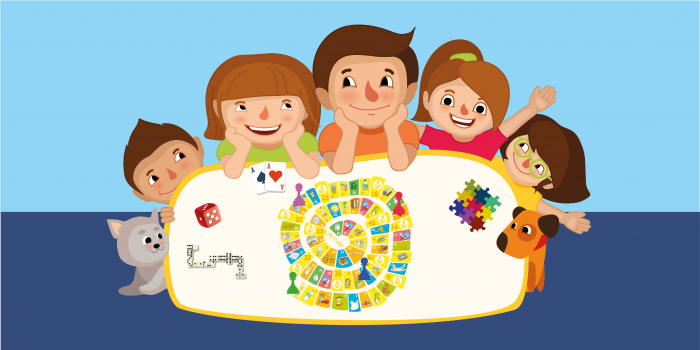 